ATTENTION ALL PATIENTS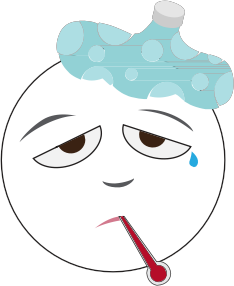 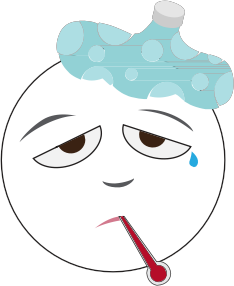 IF IN THE LAST 3 WEEKS YOU: Traveled to West Africa: Guinea, Liberia, Sierra Leone, Mali or other countries where Ebola is present, or Had close contact with someone who recently traveled to West Africa and was ill, or Had close contact with bats, rodents, or primates from    West AfricaAND IF YOU HAVE HAD A FEVER, DO NOT ENTER AND CALL XXX-XXX-XXXX           IMMEDIATELY!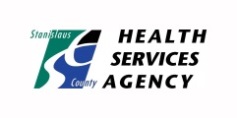 Stanislaus County Health Services AgencyPLEASE CAL